The City of Williamson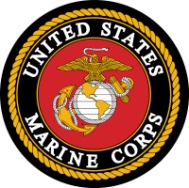 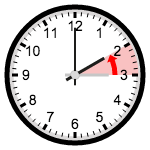 P.O. Box 9Williamson, Georgia 30292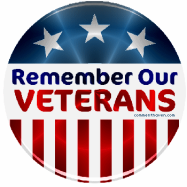 Steve Fry, Mayor																Tom Brown, City Council Post 3Stephen Levin, City Council Post 1										Carol Berry, City Council Post 4Melissa Kelsey, City Council Post 2										Brenda Bennett, City Council Post 5AGENDA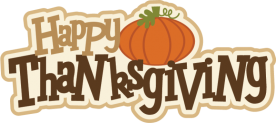 			REGULAR MONTHLY MEETING14 November 2019 7:00 PMCALL TO ORDER, INVOCATION, PLEDGE, WELCOME……….Mayor Steve FryOath of Office for Councilmember Tom BrownAPPROVAL OF THE AGENDA (O.C.G A. § 50-14-1 (e) (1))APPROVAL OF THE MINUTES (O.C.G.A. § 50-14-1(e) (2))Minutes from Regular Monthly Meeting held 3 October, 2019FINANCIAL REPORTREPORTS FROM DEPARTMENTS, COMMITTEES AND BOARDSCity Clerk ReportCouncil Member ReportCity Attorney ReportMayor’s ReportCounty MattersLibrary ReportUNFINISHED BUSINESSProgress on Purser Circle Street ImprovementWater System Repairs and Upgrade StatusWalking Trail Restroom RenovationsAshley Glen Phase 2 and Fox Tales Subdivisions Progress UpdateEagle Scout Project Offer for the City, William GrayFall Festival (Trunk or Treat) Review, 2020 VBS and 2020 Wisteria Festival PlanningNEW BUSINESSTransfer of SPLOST Funds for Road Repairs and Improvements in Ashley Glen SubdivisionEXECUTIVE SESSION: (O.C.G.A. § 50-14)  if requiredPUBLIC COMMENT: Danny Martin, Ashley Glen HOA President, re: Water Pressure, Erosion, Phase 2 Ashley Glen Builder’s Plans Approval Process, Security, ROW, Storm Drains.ADJOURNMENT